VB Editor \ Refernces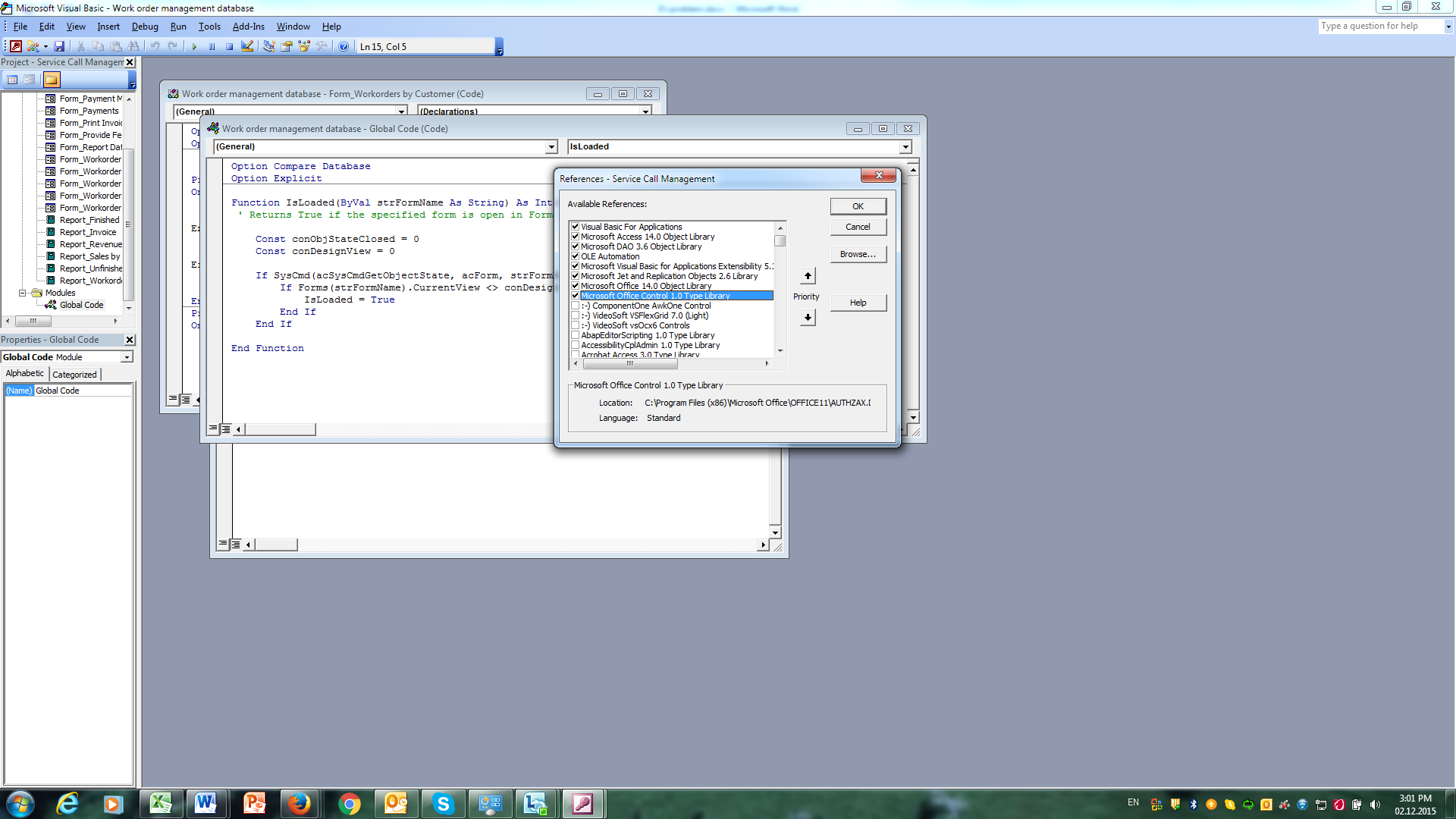 Ne pokazuje mi opciju za 10 ili 12 object library , a JET sam nasao samo 2.6 i cekirao.Ima li neke veze sto je instaliran Office 2010, a posle samo Access 2003.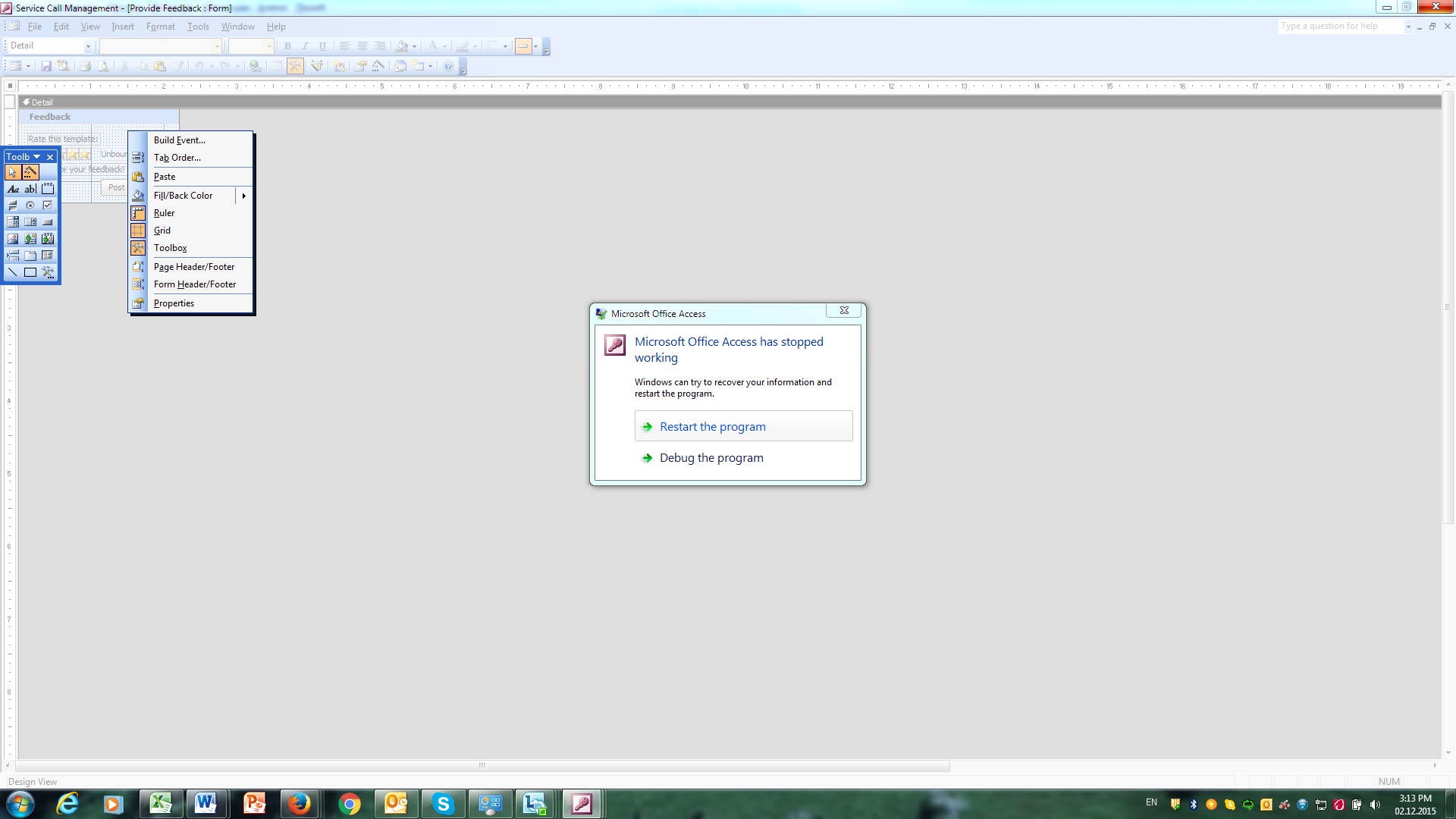 Evo sta se desilo kada sam otvorio Design i hteo da vidim event on Load.Moguce da je problem sto baza jeste mdb, ali ej nesto radjeno u Access2010( templete Workorder management).